PROGRAMA DE ORIENTACION DE URBANDALE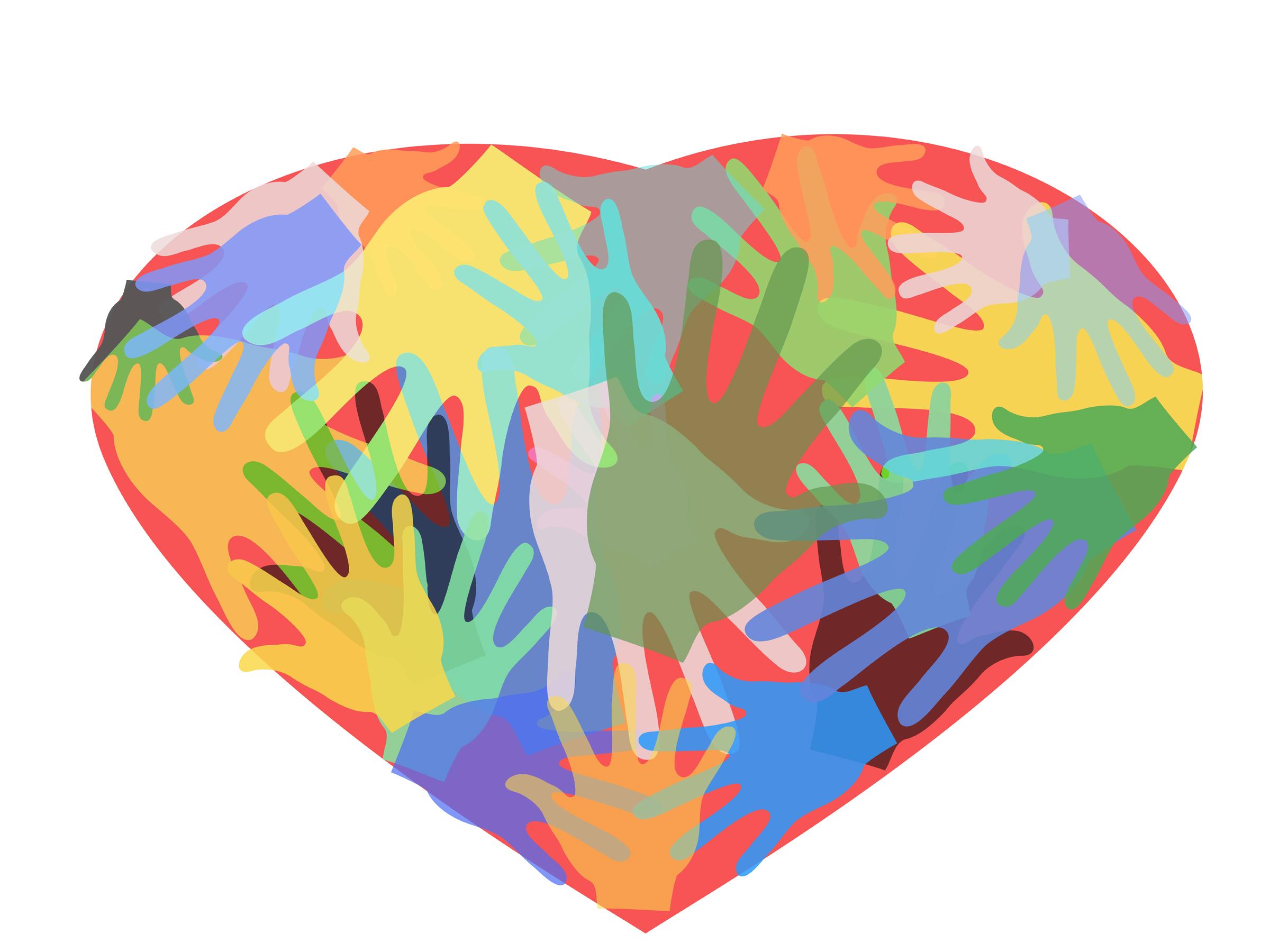 Expectativas de Aprendizaje 5to Grado Sobre Comportamientos ÉticosLos alumnos aprenderán a distinguir entre bromas, momentos malos, conflictos y situaciones de acoso escolar o Bullying.Los estudiantes sabrán como hacer diferencia en una situación de acoso escolar o bullying cuando ellos son los defensores.Lo que puede hacer en casa para ayudar a su hijoDefinición de Acoso Escolar o Bullying             Comportamiento cruel o hiriente            Hecho a propósito            Repetido constantemente            Con desequilibrio de poder probable (el blanco se siente asustado o incómodo)• Explíquele a su hijo(a) la diferencia entre bromas, momentos malos, conflictos y situaciones de acoso escolar o Bullying• Pregúntele a su hijo(a): "¿Quiénes son los tres amigos que te apoyan cuando tienes un problema?"• Pregúntele a su hijo(a) “Como podrías hacer la diferencia para un amigo en una situación de acoso escolar?”• Pídale a su hijo que se refleje en una situación en la que alguien lo haya defendido y como se sintió.  Cuando este viendo películas con su hijo(a), denote si los personajes son espectadores o defensores.• Pídale a su hijo(a) que comparta pensamientos positivos que tenga acerca de si mismo, esto para ayudarlo a que se sienta confiado y seguro.Haga que su niño(a) le mencione diferentes maneras en las que puede ser un defensor para la persona en blanco sin decir una palabra al agresor (ayudar al blanco a alejarse, invitar al blanco a sentarse con el, decirle que estas para ayudarlo en lo que necesite y que entiendes como se siente)• Pregúntele a su hijo, "¿Hay algo que puedas hacer o decir para ayudar a que el agresor cambie su comportamiento?" Contacte al Consejero de su escuela para que le de mas ideas